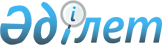 Аудандық мәслихаттың 2012 жылғы 20 желтоқсандағы № 9-2 "2013-2015 жылдарға арналған аудандық бюджет туралы" шешіміне өзгерістер енгізу туралыАтырау облысы Жылыой аудандық мәслихатының 2013 жылғы 22 сәуірдегі № 12-1 шешімі. Атырау облысының Әділет департаментінде 2013 жылғы 08 мамырда № 2726 тіркелді

      Қазақстан Республикасының 2008 жылғы 4 желтоқсандағы Бюджет Кодексіне, Қазақстан Республикасының 2001 жылғы 23 қаңтардағы "Қазақстан Республикасындағы жергілікті мемлекеттік басқару және өзін-өзі басқару туралы" Заңының 6 бабының 1 тармағының 1) тармақшасына сәйкес және аудан әкімдігі ұсынған 2013-2015 жылдарға арналған аудан бюджетін нақтылау туралы ұсынысын қарап, аудандық мәслихат XІІ сессиясында ШЕШІМ ҚАБЫЛДАДЫ:



      1. Аудандық мәслихаттың 2012 жылғы 20 желтоқсандағы № 9-2 "2013-2015 жылдарға арналған аудандық бюджет туралы" шешіміне (нормативтік құқықтық актілерді мемлекеттік тіркеу тізіліміне № 2674 рет санымен тіркелген, 2013 жылғы 24 қаңтардағы "Кең Жылой" газетінде жарияланған) келесі өзгерістер енгізілсін:



      1-тармақта:

      "10 117 908" деген сандар "10 175 563" деген сандармен ауыстырылсын;

      "1 193 552" деген сандар "1 168 889" деген сандармен ауыстырылсын;

      "10 184 319" деген сандар "10 241 974" деген сандармен ауыстырылсын;



      2. 1, 4 қосымшалар осы шешімнің 1, 2 қосымшаларына сәйкес жаңа редакцияда мазмұндалсын.



      3. Осы шешім 2013 жылдың 1 қаңтарынан бастап қолданысқа енгізіледі.      Аудандық мәслихаттың

      XІІ сессиясының төрағасы                   Ы. Шақпақ      Аудандық мәслихат хатшысы                  М. Кенғанов

Аудандық мәслихаттың 2013 жылғы

22 сәуірдегі ХІІ сессиясының № 12-1

шешіміне 1 қосымша     "2013-2015 жылдарға арналған 

аудандық бюджет туралы"   

аудандық мәслихаттың 2012 жылғы

20 желтоқсандағы ІХ сессиясының

№ 9-2 шешіміне 1 қосымша    2013 жылға нақтыланған бюджет

Аудандық мәслихаттың 2013 жылғы

22 сәуірдегі ХІІ сессиясының № 12-1

шешіміне 2 қосымша     "2013-2015 жылдарға арналған  

аудандық бюджет туралы"   

аудандық мәслихаттың 2012 жылғы

20 желтоқсандағы ІХ сессиясының

№ 9-2 шешіміне 4 қосымша    2013 жылға аудандық маңызы бар қаланың, кенттің, ауылдың (селоның), ауылдық (селолық) округтің әкiмi аппаратын қаржыландыру мөлшерімың теңгекестенің жалғасы
					© 2012. Қазақстан Республикасы Әділет министрлігінің «Қазақстан Республикасының Заңнама және құқықтық ақпарат институты» ШЖҚ РМК
				СанатыСанатыСанатыСанатыСомасы, мың теңгеСыныбыСыныбыСыныбыСомасы, мың теңгеІшкі сыныбыІшкі сыныбыСомасы, мың теңгеАтауыСомасы, мың теңгеІ. Кірістер101755631Салықтық түсімдер890363301Табыс салығы8787502Жеке табыс салығы87875003Әлеуметтік салық6999491Әлеуметтік салық69994904Меншікке салынатын салықтар72135171Мүлікке салынатын салықтар69532853Жер салығы457774Көлік құралдарына салынатын салық2134025Бірыңғай жер салығы105305Тауарларға, жұмыстарға және қызметтерге салынатын ішкі салықтар1005802Акциздер165533Табиғи және басқа да ресурстарды пайдаланғаны үшін түсетін түсімдер657854Кәсіпкерлік және кәсіби қызметті жүргізгені үшін алынатын алымдар139615Құмар ойын бизнеске салық428107Басқа да салықтар51Басқа да салықтар508Заңдық мәнді іс-әрекеттерді жасағаны және (немесе) оған уәкілеттігі бар мемлекеттік органдар немесе лауазымды адамдар құжаттар бергені үшін алынатын міндетті төлемдер108321Мемлекеттік баж108322Салықтық емес түсімдер9731401Мемлекеттік меншіктен түсетін кірістер108065Мемлекет меншігіндегі мүлікті жалға беруден түсетін кірістер1080604Мемлекеттік бюджеттен қаржыландырылатын, сондай-ақ Қазақстан Республикасы Ұлттық банкінің бюджетінен (шығыстар сметасынан) ұсталатын және қаржыландырылатын мемлекеттік мекемелер салатын айыппұлдар, өсімпұлдар, санкциялар, өндіріп алулар718061Мұнай секторы ұйымдарынан түсетін түсімдерді қоспағанда, мемлекеттік бюджеттен қаржыландырылатын, сондай-ақ Қазақстан Республикасы Ұлттық банкінің бюджетінен (шығыстар сметасынан) ұсталатын және қаржыландырылатын мемлекеттік мекемелер салатын айыппұлдар, өсімпұлдар, санкциялар, өндіріп алулар7180606Басқа да салықтық емес түсімдер147021Басқа да салықтық емес түсімдер147023Негізгі капиталды сатудан түсетін түсімдер572703Жерді және материалдық емес активтерді сату57271Жерді сату57274Трансферттердің түсімдері116888902Мемлекеттік басқарудың жоғарға тұрған органдарынан түсетін трансфеттер11688892Облыстық бюджеттен түсетін трансферттер1168889Функционалдық топФункционалдық топФункционалдық топФункционалдық топСомасы, мың теңгеӘкімшіӘкімшіӘкімшіСомасы, мың теңгеБағдарламаБағдарламаСомасы, мың теңгеАтауыСомасы, мың теңгеІІ. Шығыстар1024197401Жалпы сипаттағы мемлекеттік қызметтер223839112Аудан (облыстық маңызы бар қала) мәслихатының аппараты15780001Аудан (облыстық маңызы бар қала) мәслихатының қызметін қамтамасыз ету жөніндегі қызметтер15450003Мемлекеттік органның күрделі шығыстары330122Аудан (облыстық маңызы бар қала) әкімінің аппараты63567001Аудан (облыстық маңызы бар қала) әкімінің қызметін қамтамасыз ету жөніндегі қызметтер58624003Мемлекеттік органның күрделі шығыстары4943123Қаладағы аудан, аудандық маңызы бар қала, кент, ауыл (село), ауылдық (селолық) округ әкімінің аппараты110769001Қаладағы аудан, аудандық маңызы бар қала, кент, ауыл (село), ауылдық (селолық) округ әкімінің қызметін қамтамасыз ету жөніндегі қызметтер97870022Мемлекеттік органның күрделі шығыстары12899452Ауданның (облыстық маңызы бар қаланың) қаржы бөлімі18643001Ауданның (облыстық маңызы бар қаланың) бюджетін орындау және ауданның (облыстық маңызы бар қаланың) коммуналдық меншігін басқару саласындағы мемлекеттік саясатты іске асыру жөніндегі қызметтер16762003Салық салу мақсатында мүлікті бағалауды жүргізу711010Жекешелендіру, коммуналдық меншікті басқару, жекешелендіруден кейінгі қызмет және оған байланысты дауларды реттеу980018Мемлекеттік органның күрделі шығыстары190476Ауданның (облыстық маңызы бар қаланың) экономика, бюджеттік жоспарлау және кәсіпкерлік бөлімі15080001Экономикалық саясатты, мемлекеттік жоспарлау жүйесін қалыптастыру және дамыту және ауданды (облыстық маңызы бар қаланы) басқару саласындағы мемлекеттік саясатты іске асыру жөніндегі қызметтер14945003Мемлекеттік органның күрделі шығыстары13502Қорғаныс12772122Аудан (облыстық маңызы бар қала) әкімінің аппараты12772005Жалпыға бірдей әскери міндетті атқару шеңберіндегі іс-шаралар6782006Ауданның (облыстық маңызы бар қаланың) аумағындағы төтенше жағдайлардың алдын-алу және оларды жою599003Қоғамдық тәртіп, қауіпсіздік, құқықтық, сот, қылмыстық-атқару қызметі8018458Ауданның (облыстық маңызы бар қаланың) тұрғын үй-коммуналдық шаруашылығы, жолаушылар көлігі және автомобиль жолдары бөлімі8018021Елді мекендерде жол қауіпсіздігін қамтамасыз ету801804Білім беру3046500123Қаладағы аудан, аудандық маңызы бар қала, кент, ауыл (село), ауылдық (селолық) округ әкімінің аппараты461308004Мектепке дейінгі тәрбие ұйымдарының қызметін қамтамасыз ету219121041Мектепке дейінгі білім беру ұйымдарында мемлекеттік білім беру тапсырысын іске асыруға242187471Ауданның (облыстық маңызы бар қаланың) білім, дене шынықтыру және спорт бөлімі2143205004Жалпы білім беру2032205005Балалар мен жеткіншектерге қосымша білім беру111000471Ауданның (облыстық маңызы бар қаланың) білім, дене шынықтыру және спорт бөлімі428053009Ауданның (облыстық маңызы бар қаланың) мемлекеттік білім беру мекемелер үшін оқулықтар мен оқу-әдістемелік кешендерді сатып алу және жеткізу32174010Аудандық (қалалық) ауқымдағы мектеп олимпиадаларын және мектептен тыс іс-шараларды өткізу856020Жетім баланы (жетім балаларды) және ата-аналарының қамқорынсыз қалған баланы (балаларды) күтіп-ұстауға асыраушыларына ай сайынғы ақшалай қаражат төлемдері17540023Үйде оқытылатын мүгедек балаларды жабдықпен, бағдарламалық қамтыммен қамтамасыз ету5700067Ведомстволық бағыныстағы мемлекеттік мекемелерінің және ұйымдарының күрделі шығыстары371783472Ауданның (облыстық маңызы бар қаланың) құрылыс, сәулет және қала құрылысы бөлімі13934037Білім беру объектілерін салу және реконструкциялау1393406Әлеуметтік көмек және әлеуметтік қамсыздандыру206604451Ауданның (облыстық маңызы бар қаланың) жұмыспен қамту және әлеуметтік бағдарламалар бөлімі177911002Еңбекпен қамту бағдарламасы79528004Ауылдық жерлерде тұратын денсаулық сақтау, білім беру, әлеуметтік қамтамасыз ету, мәдениет, спорт және ветеринар мамандарына отын сатып алуға Қазақстан Республикасының заңнамасына сәйкес әлеуметтік көмек көрсету3055005Мемлекеттік атаулы әлеуметтік көмек3908006Тұрғын үй көмегі4007007Жергілікті өкілетті органдардың шешімі бойынша мұқтаж азаматтардың жекелеген топтарына әлеуметтік көмек13941010Үйден тәрбиеленіп оқытылатын мүгедек балаларды материалдық қамтамасыз ету2247014Мұқтаж азаматтарға үйінде әлеуметтік көмек көрсету1971201618 жасқа дейінгі балаларға мемлекеттік жәрдемақылар33239017Мүгедектерді оңалту жеке бағдарламасына сәйкес, мұқтаж мүгедектерді міндетті гигиеналық құралдармен және ымдау тілі мамандарының қызмет көрсетуін, жеке көмекшілермен қамтамасыз ету5550023Жұмыспен қамту орталықтарының қызметін қамтамасыз ету12724451Ауданның (облыстық маңызы бар қаланың) жұмыспен қамту және әлеуметтік бағдарламалар бөлімі28693001Жергілікті деңгейде халық үшін әлеуметтік бағдарламаларды, жұмыспен қамтуды қамтамасыз етуді іске асыру саласындағы мемлекеттік саясатты іске асыру жөніндегі қызметтер24662011Жәрдемақыларды және басқа да әлеуметтік төлемдерді есептеу, төлеу мен жеткізу бойынша қызметтерге ақы төлеу1096021Мемлекеттік органның күрделі шығыстары293507Тұрғын үй коммуналдық шаруашылығы402844458Ауданның (облыстық маңызы бар қаланың) тұрғын үй-коммуналдық шаруашылығы, жолаушылар көлігі және автомобиль жолдары бөлімі12480003Мемлекеттік тұрғын үй қорының сақталуын ұйымдастыру2300004Азаматтардың жекеленген санаттарын тұрғын үймен қамтамасыз ету3000033Инженерлік коммуникациялық инфрақұрылымды жобалау, дамыту, жайластыру және (немесе) сатып алу7180471Ауданның (облыстық маңызы бар қаланың) білім, дене шынықтыру және спорт бөлімі41227026Жұмыспен қамту 2020 бағдарламасы бойынша ауылдық елді мекендерді дамыту шеңберінде объектілерді жөндеу41227472Ауданның (облыстық маңызы бар қаланың) құрылыс, сәулет және қала құрылысы бөлімі67400003Мемлекеттік коммуналдық тұрғын үй қорының тұрғын үйін жобалау, салу және (немесе) сатып алу51400074Жұмыспен қамту 2020 бағдарламасының екінші бағыты шеңберінде жетіспейтін инженерлік коммуникациялық инфрақұрылымды дамытуға мен жайластыруға16000458Ауданның (облыстық маңызы бар қаланың) тұрғын үй-коммуналдық шаруашылығы, жолаушылар көлігі және автомобиль жолдары бөлімі64884012Сумен жабдықтау және су бөлу жүйесінің қызмет етуі10115026Ауданның (облыстық маңызы бар қаланың) коммуналдық меншігіндегі жылу жүйелерін қолдануды ұйымдастыру14700029Сумен жабдықтау және су бұру жүйелерін дамыту40069123Қаладағы аудан, аудандық маңызы бар қала, кент, ауыл (село), ауылдық (селолық) округ әкімінің аппараты128455008Елді мекендерде көшелерді жарықтандыру46984009Елді мекендердің санитариясын қамтамасыз ету73316011Елді мекендерді абаттандыру мен көгалдандыру8155458Ауданның (облыстық маңызы бар қаланың) тұрғын үй-коммуналдық шаруашылығы, жолаушылар көлігі және автомобиль жолдары бөлімі88398016Елді мекендердің санитариясын қамтамасыз ету86443018Елді мекендерді абаттандыру мен көгалдандыру195508Мәдениет, спорт, туризм және ақпараттық кеңістік122079455Ауданның (облыстық маңызы бар қаланың) мәдениет және тілдерді дамыту бөлімі46570003Мәдени-демалыс жұмысын қолдау46570471Ауданның (облыстық маңызы бар қаланың) білім, дене шынықтыру және спорт бөлімі5285014Аудандық (облыстық маңызы бар қалалық) деңгейде спорттық жарыстар өткізу1081015Әртүрлі спорт түрлері бойынша аудан (облыстық маңызы бар қала) құрама командаларының мүшелерін дайындау және олардың облыстық спорт жарыстарына қатысуы4204455Ауданның (облыстық маңызы бар қаланың) мәдениет және тілдерді дамыту бөлімі46167006Аудандық (қалалық) кітапханалардың жұмыс істеуі46167456Ауданның (облыстық маңызы бар қаланың) ішкі саясат бөлімі2000005Телерадиохабарларын тарату арқылы мемлекеттік ақпараттық саясатты жүргізу жөніндегі қызметтер2000455Ауданның (облыстық маңызы бар қаланың) мәдениет және тілдерді дамыту бөлімі11362001Жергілікті деңгейде тілдерді және мәдениетті дамыту саласындағы мемлекеттік саясатты іске асыру жөніндегі қызметтер8427010Мемлекеттік органның күрделі шығыстары2935456Ауданның (облыстық маңызы бар қаланың) ішкі саясат бөлімі10695001Жергілікті деңгейде ақпарат, мемлекеттілікті нығайту және азаматтардың әлеуметтік сенімділігін қалыптастыру саласында мемлекеттік саясатты іске асыру жөніндегі қызметтер7760006Мемлекеттік органның күрделі шығыстары293509Отын-энергетика кешені және жер қойнауын пайдалану1000458Ауданның (облыстық маңызы бар қаланың) тұрғын үй-коммуналдық шаруашылығы, жолаушылар көлігі және автомобиль жолдары бөлімі1000019Жылу-энергетикалық жүйені дамыту100010Ауыл, су, орман, балық шаруашылығы, ерекше қорғалатын табиғи аумақтар, қоршаған ортаны және жануарлар дүниесін қорғау, жер қатынастары81414462Ауданның (облыстық маңызы бар қаланың) ауыл шаруашылығы бөлімі11861001Жергілікті деңгейде ауыл шаруашылығы саласындағы мемлекеттік саясатты іске асыру жөніндегі қызметтер9173006Мемлекеттік органның күрделі шығыстары2688473Ауданның (облыстық маңызы бар қаланың) ветеринария бөлімі13528001Жергілікті деңгейде ветеринария саласындағы мемлекеттік саясатты іске асыру жөніндегі қызметтер9181003Мемлекеттік органның күрделі шығыстары1947007Қаңғыбас иттер мен мысықтарды аулауды және жоюды ұйымдастыру2400476Ауданның (облыстық маңызы бар қаланың) экономика, бюджеттік жоспарлау және кәсіпкерлік бөлімі1485099Мамандардың әлеуметтік көмек көрсетуі жөніндегі шараларды іске асыру1485463Ауданның (облыстық маңызы бар қаланың) жер қатынастары бөлімі11291001Аудан (облыстық маңызы бар қала) аумағында жер қатынастарын реттеу саласындағы мемлекеттік саясатты іске асыру жөніндегі қызметтер9398007Мемлекеттік органның күрделі шығыстары1893473Ауданның (облыстық маңызы бар қаланың) ветеринария бөлімі43249011Эпизоотияға қарсы іс-шаралар жүргізу4324911Өнеркәсіп, сәулет, қала құрылысы және құрылыс қызметі20794472Ауданның (облыстық маңызы бар қаланың) құрылыс, сәулет және қала құрылысы бөлімі20794001Жергілікті деңгейде құрылыс, сәулет және қала құрылысы саласындағы мемлекеттік саясатты іске асыру жөніндегі қызметтер15901015Мемлекеттік органның күрделі шығыстары489313Басқалар387756123Қаладағы аудан, аудандық маңызы бар қала, кент, ауыл (село), ауылдық (селолық) округ әкімінің аппараты18750040"Өңірлерді дамыту" бағдарламасы шеңберінде өңірлерді экономикалық дамытуға жәрдемдесу бойынша шараларды іске асыру18750452Ауданның (облыстық маңызы бар қаланың) қаржы бөлімі20061012Ауданның (облыстық маңызы бар қаланың) жергілікті атқарушы органының резерві20061458Ауданның (облыстық маңызы бар қаланың) тұрғын үй-коммуналдық шаруашылығы, жолаушылар көлігі және автомобиль жолдары бөлімі94886001Жергілікті деңгейде тұрғын үй-коммуналдық шаруашылығы, жолаушылар көлігі және автомобиль жолдары саласындағы мемлекеттік саясатты іске асыру жөніндегі қызметтер10281013Мемлекеттік органның күрделі шығыстары2403044Моноқалаларды дамытудың 2012-2020 жылдарға арналған бағдарламасы шеңберінде моноқалаларды ағымдағы жайластыру82202471Ауданның (облыстық маңызы бар қаланың) білім, дене шынықтыру және спорт бөлімі125581001Білім, дене шынықтыру және спорт бөлімі қызметін қамтамасыз ету21692042Моноқалаларды дамытудың 2012-2020 жылдарға арналған бағдарламасы шеңберінде моноқалаларды ағымдағы жайластыру103889476Ауданның (облыстық маңызы бар қаланың) экономика, бюджеттік жоспарлау және кәсіпкерлік бөлімі128478033Моноқалаларды дамытудың 2012-2020 жылдарға арналған бағдарламасы шеңберінде жобаларды іске асыру үшін кредиттер бойынша пайыздық ставканы субсидиялау117000034Моноқалаларды дамытудың 2012-2020 жылдарға арналған бағдарламасы шеңберінде жаңа өндірістерді дамытуға гранттар беру10000035Моноқалаларды дамытудың 2012-2020 жылдарға арналған бағдарламасы шеңберінде кәсіпкерлікті дамытуға жәрдемдесу - кәсіпкерлікке оқыту147815Трансферттер5728354452Ауданның (облыстық маңызы бар қаланың) қаржы бөлімі5728354006Нысаналы пайдаланылмаған (толық пайдаланылмаған) трансферттерді қайтару21001007Бюджеттік алулар5707353ІІІ. Таза бюджеттік кредит133790Бюджеттік кредиттер13379010Ауыл, су, орман, балық шаруашылығы, ерекше қолданатын табиғи аумақтар, қоршаған ортаны және жануарлар дүниесін қорғау, жер қатынастары7790476Ауданның (облыстық маңызы бар қаланың) экономика, бюджеттік жоспарлау және кәсіпкерлік бөлімі7790004Мамандарды әлеуметтік қолдау шараларын іске асыруға берілетін бюджеттік кредиттер779013Басқалар126000476Ауданның (облыстық маңызы бар қаланың) экономика, бюджеттік жоспарлау және кәсіпкерлік бөлімі126000010Моноқалаларда кәсіпкерліктің дамуына ықпал етуге126000СанатыСанатыСанатыСанатыСомасы, мың теңгеСыныбыСыныбыСыныбыСомасы, мың теңгеІшкі сыныбыІшкі сыныбыСомасы, мың теңгеАтауыАтауыСомасы, мың теңгеV. Бюджет тапшылығы (профициті)-200201VІ. Бюджет тапшылығын қаржыландыру (профицитін пайдалану)2002017Қарыздар түсімі1337901Мемлекеттік ішкі қарыздар1337902Қарыз алу келісім-шарттары1337908Бюджет қаражаттарының пайдаланылатын қалдықтары664111Бюджет қаражаты қалдықтары664111Бюджет қаражатының бос қалдықтары66411Бағдарламалардың кодыБағдарламалардың кодыМемлекеттік органдардың атауыМемлекеттік органдардың атауыМемлекеттік органдардың атауыМемлекеттік органдардың атауыБюджеттік бағдарламалардың атауыҚұлсары қаласыҚосшағылЖаңа-ҚаратонАқкиізтоғай123001Қаладағы аудан, аудандық маңызы бар қала, кент, ауыл (село), ауылдық (селолық) округ әкімінің қызметін қамтамасыз ету жөніндегі қызметтер24976119481396511313123022Мемлекеттік органның күрделі шығыстары3039158017701580123004Мектепке дейінгі тәрбие ұйымдарының қызметін қамтамасыз ету219121000123008Елді мекендерде көшелерді жарықтандыру39384046001100123009Елді мекендердің санитариясын қамтамасыз ету51316380047003500123011Елді мекендерді абаттандыру және көгалдандыру80700850123040"Өңірлерді дамыту" бағдарламасы шеңберінде өңірлердің экономикалық дамытуға жәрдемдесу бойынша шараларды іске асыру0412757771148123041Мектепке дейінгі білім беру ұйымдарында мемлекеттік білім беру тапсырысын іске асыруға242187Барлығы588093214553089718641Бағдарламалардың кодыБағдарламалардың кодыМемлекеттік органдардың атауыМемлекеттік органдардың атауыМемлекеттік органдардың атауыМемлекеттік органдардың атауыБюджеттік бағдарламалардың атауыҚара-арнаЖемМайкөмгенБарлығы123001Қаладағы аудан, аудандық маңызы бар қала, кент, ауыл (село), ауылдық (селолық) округ әкімінің қызметін қамтамасыз ету жөніндегі қызметтер12630129681007097870123022Мемлекеттік органның күрделі шығыстары15801580177012899123004Мектепке дейінгі тәрбие ұйымдарыныңқызметін қамтамасыз ету000219121123008Елді мекендерде көшелерді жарықтандыру1300600046984123009Елді мекендердің санитариясын қамтамасыз ету35003500300073316123011Елді мекендерді абаттандыру және көгалдандыру0008155123040"Өңірлерді дамыту" бағдарламасы шеңберінде өңірлердің экономикалық дамытуға жәрдемдесу бойынша шараларды іске асыру23512744260318750123041Мектепке дейінгі білім беру ұйымдарында мемлекеттік білім беру тапсырысын іске асыруға242187Барлығы213612139217443719282